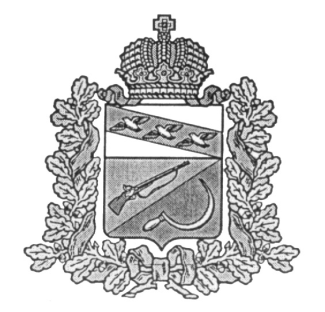 АДМИНИСТРАЦИЯМЕЛЕХИНСКОГО СЕЛЬСОВЕТАЩИГРОВСКОГО РАЙОНА КУРСКОЙ ОБЛАСТИП О С Т А Н О В Л Е Н ИЕОт  «06» апреля  2018г.                                                                     № 29Об утверждении перечня должностей муниципальной службы, при назначении на которые граждане и при замещении которых муниципальные служащие обязаны представлять сведения о своих доходах, расходах, об имуществе и обязательствах имущественного характера, а также сведения о доходах, расходах, об имуществе и обязательствах имущественного характера своих супруги (супруга) и несовершеннолетних детей        В соответствии с Федеральными законами от 02.03.2007 № 25-ФЗ «О муниципальной службе в Российской Федерации»,  от 25 декабря 2008 г. N 273-ФЗ "О противодействии коррупции", от 03.12.2012 № 230-ФЗ «О контроле за соответствием расходов лиц, замещающих государственные должности, и иных лиц их доходам», Указом Президента Российской Федерации от 18 мая 2009 г. № 557 «Об утверждении перечня должностей федеральной государственной службы, при назначении на которые граждане и при замещении которых федеральные государственные служащие обязаны представлять сведения о своих доходах, об имуществе и обязательствах имущественного характера, а также сведения о доходах, об имуществе и обязательствах имущественного характера своих супруги (супруга) и несовершеннолетних детей», Администрация Мелехинского сельсовета Щигровского районаПОСТАНОВЛЯЕТ:1. Утвердить  перечень должностей муниципальной службы, при назначении на которые граждане и при замещении которых муниципальные служащие обязаны представлять сведения о своих доходах, расходах, об имуществе и обязательствах имущественного характера, а также сведения о доходах, расходах, об имуществе и обязательствах имущественного характера своих супруги (супруга) и несовершеннолетних детей (приложение 1).        2. Постановление администрации Мелехинского сельсовета от 18.07.2009  № 84 «Об утверждении перечня должностей муниципальной службы лица,  замещающие которые  обязаны представлять сведения о своих доходах» отменить.2. Настоящее решение вступает в силу с момента его обнародования.  Глава Мелехинского сельсовета                                А.И. МордвиноваПриложениек постановлению  администрацииМелехинского сельсоветаот 06.04.2018 г. N 29ПЕРЕЧЕНЬдолжностей муниципальной службы, при назначении на которые граждане и при замещении которых муниципальные служащие обязаны представлять сведения о своих доходах, расходах, об имуществе и обязательствах имущественного характера, а также сведения о доходах, расходах, об имуществе и обязательствах имущественного характера своих супруги (супруга) и несовершеннолетних детей1. Высшие должности:- заместитель главы Администрации Мелехинского сельсовета Щигровского района2. Главные должности:- начальник отдела – главный бухгалтер Администрации Мелехинского сельсовета Щигровского района